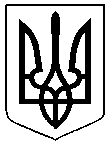 УКРАЇНАІЛЛІНІВСЬКА СІЛЬСЬКА РАДАКОСТЯНТИНІВСЬКОГО РАЙОНУДОНЕЦЬКОЇ ОБЛАСТІВІДДІЛ ОСВІТИвул.Адміністративна42/3, с. Іллінівка, Донецька область,85143  тел./факс: (06272)-2-10-50, e-mail 41562701@HYPERLINK "mailto:41073075@mail.gov.ua"mailHYPERLINK "mailto:41073075@mail.gov.ua".HYPERLINK "mailto:41073075@mail.gov.ua"govHYPERLINK "mailto:41073075@mail.gov.ua".HYPERLINK "mailto:41073075@mail.gov.ua"uа  код ЄДРПОУ 41562701_________________________________________________________________________________________  Відповідно до ст. 26 п.3, ст.24  Закону України «Про освіту», згідно з листом ДПРЗ-16 ГУ ДСНС України у Донецькій області  23.01.2019р.  № 16/01/238 «Про вжиття невідкладних заходів щодо запобігання виникнення НС пов’язаних із ускладненням погодних умов» за інформацією Українського гідрометеорологічного центру 23 та 24 січня 2019 року на території Донецької області очікується ускладнення погодних умов: сніг з переходом в дощ, місцями ожеледь та налипання мокрого снігу. Пориви вітру 15-20 м/с. Ускладнення погодних умов відповідає I (жовтому) рівню небезпечності. 	Керівникам закладів загальної середньої освіти в умовах погіршення погодних умов рекомендуємо вживати належних заходів щодо забезпечення освітнього процесу :через скорочення навчальних занять (за потребою );забезпечити виконання навчальних програм шляхом застосування дистанційних засобів навчання (за потребою);забезпечити проведення роз’яснювальної роботи з батьками щодо охорони та збереження здоров’я дітей;вжити заходи щодо охорони праці в умовах погіршення погодних умов;своєчасно інформувати про надзвичайні ситуації та вжиті заходи в телефонному режимі головного спеціаліста відділу освіти  Шакіну І.С.;щоденно до 8.45 надавати інформацію про відвідування учнями/вихованцями закладів освіти.Начальник відділу освіти                                                                 Н.В.СидорчукПасічна Тетяна Валеріївна0666934074від23.01.2019№72Керівникам закладів загальної середньої освіти┐